RECOMENDACIONES PARA EL VERANO 1º PRIMARIACURSO ESCOLAR 2017/2018Recogemos aquí los aspectos que nuestros alumnos /as deben dominar para afrontar el próximo curso escolar sin dificultades. Así mismo le relacionamos a continuación un material que consideramos apropiado para su repaso, dejando a su libre elección su uso en función de las necesidades de cada uno.Su hijo debe dominar el conocimiento de:*La numeración del 0 al 99.*Reconocer los números pares e impares hasta el 99.*Conocer los números ordinales hasta el 10º.*Sumas con llevada y restas sin llevar.*Resolución de problemas con una operación (sumas con llevada y restas sin llevar).*Leer textos cortos comprendiendo lo leído.*Realizar dictados de frases usando mayúsculas, los puntos y las comas.*Realizar copiados de textos o frases cuidando a caligrafía.MATERIALES RECOMENDADOS (escoger en función de las necesidades del alumno/a):*Libros de lectura (cualquier título adaptado a su edad e intereses).*Cuadernillo de vacaciones de la editorial que cada uno decida.*Cuadernillo de caligrafía.Esperamos que paséis un buen verano y agradecemos la colaboración prestada durante el curso.  			¡FELICES VACACIONES!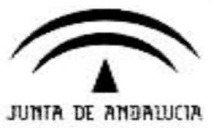 CONSEJERÍA DE EDUCACIÓN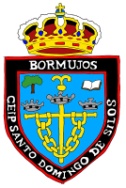 C.E.I.P Santo  Domingo de SilosC/Averroes  S/NBormujos – 41.930Sevilla  